Резолюция по итогам научно-практическая конференция преподавателей ГПОУ ТО «Сельскохозяйственный колледж «Богородицкий» имени И.А. Стебута»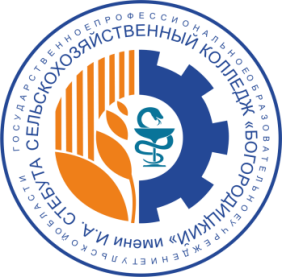 «Современный педагог. Формула успеха» В целях реализации критериев успешности современного педагога в ГПОУ ТО «Сельскохозяйственный колледж «Богородицкий» имени И.А. Стебута» 1. продолжить внедрение в образовательный процесс инновационных технологий, активных, интерактивных методов обучения для формирования общих и профессиональных компетенций обучающихся;2. внедрять в образовательный процесс современные педагогические технологии, интегрирующие требования к содержанию современного образования и производства, ориентированные на востребованный работодателем результат;3. применять различные формы проведения практических занятий, учебной практики;4. по результатам проведения производственных практик во внеурочное время или в рамках недели (месячника) по специальности проводить уроки-конференции, ролевые игры;5. уважать честь и достоинство обучающихся и других участников образовательных отношений;6. учитывать особенности психофизического развития обучающихся и состояние их здоровья;7. активизировать кружковые занятия;8. педагогам систематически повышать свой профессиональный уровень;9. проводить экскурсии для преподавателей в передовые хозяйства Тульской области.